Rocka sockorna 21.3I Finland rockar vi sockornaden 21 mars.När man rockar sockornatar man på sig två strumpor som är olika.Detta gör man för att fira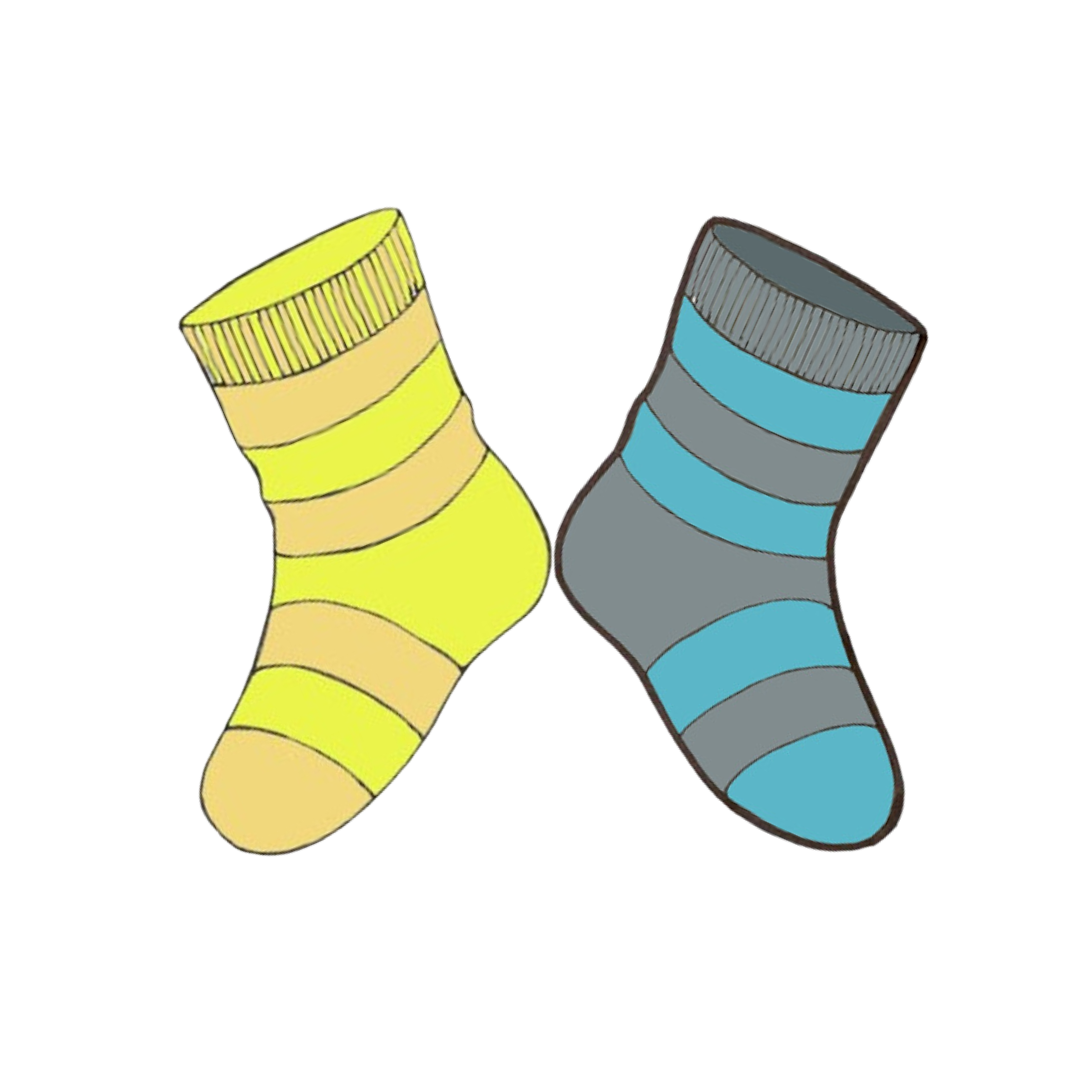 världsdagen för Downs syndrom.När man har Downs syndromhar man en extra kromosom.En kromosom ser ut somett litet kryss.Då man lägger strumpor medhälarna mot varandra, liknar de också ett kryss.Därför rockar vi sockornaden 21 mars.Det är bra attalla är olika.Skulle alla människor vara lika,skulle världen se tråkig ut.Det är viktigtatt fira mångfald.När du rockar sockorkan du gå med strumpor somhar olika färgereller mönster.Vad minns du om Rocka sockorna?Vad gör man när man rockar sockor?A  stickar sockorB  går med olika strumporC  tvättar sina strumporVad betyder ordenDowns syndrom _______________________________kromosom ___________________________________mångfald ____________________________________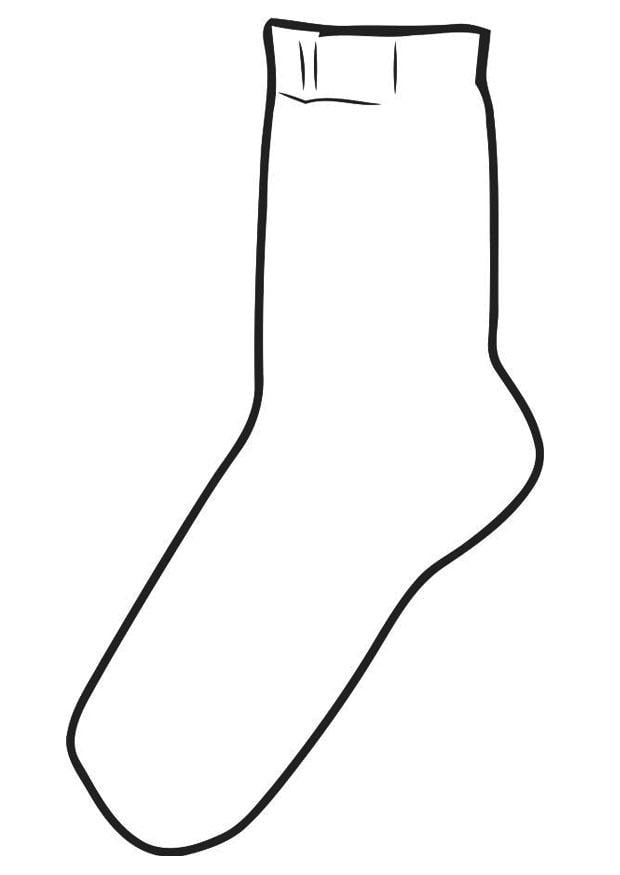 Rita ett mönster och färglägg strumpan.   